ADDRESSING THE CHALLENGES IN TREATING DEPRESSION & ANXIETYRelease date: June 10, 2019Expiration date: June 10, 2021Estimated time to complete activity: 1 hourRecommendations for computer software, operating system, and internet speed as follows.1) High speed internet access which allows internet browsing and video playback,2) Up to date web browser software (Windows IE, Chrome, Firefox or Safari),3) Windows OS 7, 8, 8.1 or 10 or Mac OSX systems and4) Recommended internet connectivity could be either cable, isdn or at a minimum a 1mb business connection.Jointly provided by Postgraduate Institute for Medicine and AAPT.Target AudienceThis activity is intended for pharmacy technicians to enhance their professional skills and teamwork.Educational ObjectivesAfter completing this activity, the participant should be better able to:List presentation, symptoms and diagnostic criteria of major depressive disorder.Recommend an optimal therapeutic regimen. Monitor the effectiveness of the selected therapy.FacultyDR. TAMMIELEE DEMLER, UB SCHOOL OF PHARMACY & PHARMACEUTICAL SCIENCESJoint Accreditation Statement In support of improving patient care, this activity has been planned and implemented by the Postgraduate Institute for Medicine and AAPT.  Postgraduate Institute for Medicine is jointly accredited by the Accreditation Council for Continuing Medical Education (ACCME), the Accreditation Council for Pharmacy Education (ACPE), and the American Nurses Credentialing Center (ANCC), to provide continuing education for the healthcare team.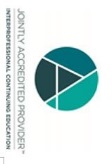 Continuing Pharmacy Education Postgraduate Institute for Medicine designates this continuing education activity for 1 contact hour (0.1 CEU) of the Accreditation Council for Pharmacy Education. (Universal Activity Number - JA4008162-9999-19-836-H01-T)Type of Activity: knowledge  Disclosure of Conflicts of InterestPostgraduate Institute for Medicine (PIM) requires instructors, planners, managers and other individuals who are in a position to control the content of this activity to disclose any real or apparent conflict of interest (COI) they may have as related to the content of this activity. All identified COI are thoroughly vetted and resolved according to PIM policy.  PIM is committed to providing its learners with high quality CME activities and related materials that promote improvements or quality in healthcare and not a specific proprietary business interest of a commercial interest.Faculty DR. TAMMIELEE DEMLER, has nothing to disclose.Planners and ManagersThe PIM planners and managers have nothing to disclose. The AAPT planners and managers have nothing to disclose.Media - InternetDisclosure of Unlabeled UseThis educational activity may contain discussion of published and/or investigational uses of agents that are not indicated by the FDA. The planners of this activity do not recommend the use of any agent outside of the labeled indications.  The opinions expressed in the educational activity are those of the faculty and do not necessarily represent the views of the planners.  Please refer to the official prescribing information for each product for discussion of approved indications, contraindications, and warnings.DisclaimerParticipants have an implied responsibility to use the newly acquired information to enhance patient outcomes and their own professional development. The information presented in this activity is not meant to serve as a guideline for patient management. Any procedures, medications, or other courses of diagnosis or treatment discussed or suggested in this activity should not be used by clinicians without evaluation of their patient’s conditions and possible contraindications and/or dangers in use, review of any applicable manufacturer’s product information, and comparison with recommendations of other authorities.Method of Participation and Request for CreditThere are no fees for participating and receiving CE credit for this activity. During the period release date June 10, 2019 through expiration date June 10, 2021, participants must read the learning objectives and faculty disclosures and study the educational activity.  